Томская областьТомский районМуниципальное образование «Зональненское сельское поселение»ИНФОРМАЦИОННЫЙ БЮЛЛЕТЕНЬПериодическое официальное печатное издание, предназначенное для опубликованияправовых актов органов местного самоуправления Зональненского сельского поселенияи иной официальной информации                                                                                                                         Издается с 2005г.  п. Зональная Станция                                                                         	        № 100 от 28.06.2019г.ТОМСКАЯ ОБЛАСТЬТОМСКИЙ РАЙОНАДМИНИСТРАЦИЯ ЗОНАЛЬНЕНСКОГО  СЕЛЬСКОГО  ПОСЕЛЕНИЯП О С Т А Н О В Л Е Н И Е № 132а п. Зональная Станция                                                                                        14 мая 2019г.О местах (площадках) накопления твердыхкоммунальных отходов на территориимуниципального образования«Зональненское сельское поселение»Томского района Томской областиВ соответствии с пунктом 4 статьи 134 Федерального закона от 24 июня 1998 года № 89-ФЗ «Об отходах производства и потребления», пунктами 4 и 22 Правил обустройства мест (площадок) накопления твердых коммунальных отходов и ведения их реестра, утвержденных постановлением Правительства Российской Федерации от 31.08.2018 № 1039, ПОСТАНОВЛЯЮ:           1. Определить схему размещения мест (площадок) накопления твердых коммунальных отходов на территории МО «Зональненское сельское поселение» Томского района Томской области согласно приложению 1 к настоящему постановлению.		2. Утвердить Реестр контейнерных площадок МО «Зональненское сельское поселение» согласно приложению 2 к настоящему постановлению.	3. Установить: 1) Форму заявки о согласовании с органом местного самоуправления создания места (площадки) накопления твердых коммунальных отходов согласно приложению 3 к настоящему постановлению; 2) Форму заявки о включении в реестр мест (площадок) накопления твердых коммунальных отходов сведений о месте (площадке) накопления твердых коммунальных отходов согласно приложению 4   к настоящему постановлению.    	4. Опубликовать настоящее постановление в официальном печатном издании Зональненского сельского поселения "Информационный бюллетень" и разместить на официальном сайте муниципального образования «Зональненское сельское поселение» Томского района Томской области.	5. Настоящее постановление вступает в силу с момента его официального опубликования.		6.Контроль за исполнением настоящего постановления оставляю за собой.Глава  поселения(Глава Администрации)                                                               Е.А. КоноваловаИсп. Серебренникова Т.В.тел. 922-145, zam@admzsp.ruВ дело № 01-03Приложение 1к постановлению Главы администрации№132а от  «14» мая 2019г. СХЕМАРазмещения мест (площадок) накомпления твердых коммунальных отходов на территории Зональненского сельского поселения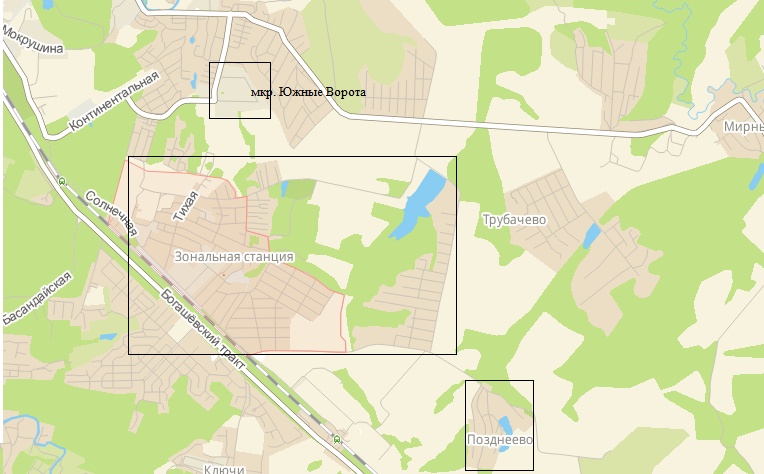 Приложение 2к постановлению Главы администрации№132а  от  «14 » мая 2019 г. Реестр контейнерных площадок МО «Зональненское сельское поселение»Приложение 3к постановлению Главы№132а от  «14» мая 2019г.                                                            ФормаНаименование уполномоченного органаместного самоуправленияот______________________________(для юридических лиц, в том числе органов государственной власти и местного самоуправления, - полное наименование иосновной государственный регистрационный номер записи вЕдином государственном  реестре юридических лиц,фактический адрес;для индивидуальных предпринимателей - фамилия, имя,отчество (последнее – при наличии),основной государственный регистрационный номер записив Едином государственном реестре индивидуальныхпредпринимателей, адрес регистрации по месту жительства;для физических лиц - фамилия, имя, отчество (последнее – приналичии), серия, номер и дата выдачи паспорта или иногодокумента, удостоверяющего личность в соответствиис законодательством Российской Федерации,адрес регистрации по месту жительства, контактные данные)ЗАЯВКАо согласовании с органом местного самоуправления создания места (площадки) накопления твердых коммунальных отходовПрошу согласовать создание места (площадки) накопления твердых коммунальных отходов в______________________________________________________________________________                                            (указать населенный пункт муниципального образования)_______________________________________________________________________________________________(адрес и (или) географические координаты места (площадки) накопления твердых коммунальных отходов) Данные о технических характеристиках места (площадки) накопления твердых коммунальных отходов:_______________________________________________________________________________________________.(сведения об используемом покрытии, площади, количестве размещенных и планируемых к размещению контейнеров и бункеров с указанием их объема)Данные о собственнике места (площадки) накопления твердых коммунальных отходов:_______________________________________________________________________________(для юридических лиц, в том числе органов государственной власти и местного самоуправления, - полное наименование и основной государственный регистрационный номер записи в Едином государственном реестре юридических лиц, фактический адрес;для индивидуальных предпринимателей - фамилия, имя, отчество (последнее – при наличии), основной государственный регистрационный номер записи в Едином государственном реестре индивидуальных предпринимателей, адрес регистрации по месту жительства;для физических лиц - фамилия, имя, отчество (последнее – при наличии), серия, номер и дата выдачи паспорта или иного документа, удостоверяющего личность в соответствии с законодательством Российской Федерации, адрес регистрации по месту жительства, контактные данные)Данные об источниках образования твердых коммунальных отходов, которые складируются в месте (на площадке) накопления твердых коммунальных отходов:_______________________________________________________________________________(сведения об одном или нескольких объектах капитального строительства, территории (части территории) поселения, при осуществлении деятельности на которых у физических и юридических лиц образуются твердые коммунальные отходы, складируемые в месте (на площадке) накопления твердых коммунальных отходов)___________________                 ___________________                                          ____________   дата подачи заявки                                       подпись заявителя                                              расшифровка подписиПриложение 4к постановлению Главы№132а  от  «14» мая 2019г.                                                    ФормаНаименование уполномоченного органаместного самоуправленияот______________________________(для юридических лиц, в том числе органов государственной власти и местного самоуправления, - полное наименование иосновной государственный регистрационный номер записи вЕдином государственном  реестре юридических лиц, фактический адрес;для индивидуальных предпринимателей - фамилия, имя,отчество (последнее – при наличии), основной государственный регистрационный номер записив Едином государственном реестре индивидуальных предпринимателей, адрес регистрации по месту жительства;для физических лиц - фамилия, имя, отчество (последнее – приналичии), серия, номер и дата выдачи паспорта или иногодокумента, удостоверяющего личность в соответствии с законодательством Российской Федерации, адрес регистрации по месту жительства, контактные данные)ЗАЯВКАо включении в реестр мест (площадок) накопления твердых коммунальных отходов сведений о месте (площадке) накопления твердых коммунальных отходовПрошу включить в реестр мест (площадок) накопления твердых коммунальных отходов сведения о следующем месте (площадке) накопления твердых коммунальных отходов:1. Данные о нахождении места (площадки) накопления твердых коммунальных отходов:_______________________________________________________________________________. (адрес и (или) географические координаты места (площадки) накопления твердых коммунальных отходов) 2. Данные о технических характеристиках места (площадки) накопления твердых коммунальных отходов:______________________________________________________________________________________________.(сведения об используемом покрытии, площади, количестве размещенных и планируемых к размещению контейнеров и бункеров с указанием их объема)3. Данные о собственнике места (площадки) накопления твердых коммунальных отходов:______________________________________________________________________________.(для юридических лиц, в том числе органов государственной власти и местного самоуправления, - полное наименование и основной государственный регистрационный номер записи в Едином государственном реестре юридических лиц, фактический адрес;для индивидуальных предпринимателей - фамилия, имя, отчество (последнее – при наличии), основной государственный регистрационный номер записи в Едином государственном реестре индивидуальных предпринимателей, адрес регистрации по месту жительства;для физических лиц - фамилия, имя, отчество (последнее – при наличии), серия, номер и дата выдачи паспорта или иного документа, удостоверяющего личность в соответствии с законодательством Российской Федерации, адрес регистрации по месту жительства, контактные данные)4.  Данные об источниках образования твердых коммунальных отходов, которые складируются в месте (на площадке) накопления твердых коммунальных отходов:______________________________________________________________________________. (сведения об одном или нескольких объектах капитального строительства, территории (части территории) поселения, при осуществлении деятельности на которых у физических и юридических лиц образуются твердые коммунальные отходы, складируемые в  месте (на площадке) накопления твердых коммунальных отходов)5. Создание места (площадки) накопления твердых коммунальных отходов согласовано _______________________________________________________________________________указать дату, номер решения уполномоченного органа местного самоуправления___________________                 ___________________                                          ____________   дата подачи заявки                              подпись заявителя                                                      расшифровка подписи№ п/пДанные о нахождении мест (площадок) накопления твердых коммунальных отходовДанные о нахождении мест (площадок) накопления твердых коммунальных отходовДанные о нахождении мест (площадок) накопления твердых коммунальных отходовДанные о нахождении мест (площадок) накопления твердых коммунальных отходовДанные о нахождении мест (площадок) накопления твердых коммунальных отходовДанные о нахождении мест (площадок) накопления твердых коммунальных отходовДанные о нахождении мест (площадок) накопления твердых коммунальных отходовДанные о собственниках мест (площадок) накопления твердых коммунальных отходовДанные о собственниках мест (площадок) накопления твердых коммунальных отходовДанные о собственниках мест (площадок) накопления твердых коммунальных отходовДанные о собственниках мест (площадок) накопления твердых коммунальных отходовДанные о собственниках мест (площадок) накопления твердых коммунальных отходовДанные о собственниках мест (площадок) накопления твердых коммунальных отходовДанные о собственниках мест (площадок) накопления твердых коммунальных отходовДанные о собственниках мест (площадок) накопления твердых коммунальных отходов Организация (ИП), оказывающая услуги по сбору и транспортированию ТКО Организация (ИП), оказывающая услуги по сбору и транспортированию ТКОДанные о технических характеристиках мест (площадок) накопления твердых коммунальных отходовДанные о технических характеристиках мест (площадок) накопления твердых коммунальных отходовДанные о технических характеристиках мест (площадок) накопления твердых коммунальных отходовДанные о технических характеристиках мест (площадок) накопления твердых коммунальных отходовДанные о технических характеристиках мест (площадок) накопления твердых коммунальных отходовКонтейнеры для несортированных отходовКонтейнеры для несортированных отходовКонтейнеры для несортированных отходовКонтейнеры для утилизируемых отходов (раздельный сбор)Контейнеры для утилизируемых отходов (раздельный сбор)Контейнеры для утилизируемых отходов (раздельный сбор)Контейнеры для сбора крупногабаритных отходовКонтейнеры для сбора крупногабаритных отходовКонтейнеры для сбора крупногабаритных отходовСовместное использование с другими МКД№ п/пМуниципальное образованиеНаселенный пунктУлицаДомКорпус/СтроениеШиротаДолготаОрганизационно-правовая форма балансодержателя 
(юридическое лицо - ЮЛ;
индивидуальный предприниматель - ИП;
физическое лицо - ФЛ)для ЮЛ - Полное наименование организации
для ИП - Фамилия, Имя, Отчество
для ФЛ - Фамилия, Имя, ОтчествоИННОГРНдля ЮЛ - юридический адрес
для ИП - адрес регистрации по месту жительства
для ФЛ - адрес регистрации по месту жительствадля ЮЛ - фактический адрес
для ИП - почтовый адрес
для ФЛ - адрес проживанияЮЛ, ИП, ФЛ - Контактные данные (телефон, электронная почта)Только для ФЛ - Паспортные данные НаименованиеИНННомер контейнерной площадкиПлощадь, кв.м.Тип подстилающей поверхностиВид площадкиМатериал огражденияКол-воЕмкость (отдельного контейнера)Материал контейнераКол-воЕмкость (отдельного контейнера)Материал контейнераКол-воЕмкость (отдельного контейнера) м3Материал контейнераСовместное использование с другими МКД1Зональненское сельское поселениеп.Зональная станцияСовхозная2А56.4312685.00895 ЮЛТСЖ "Совхозная 2а"70140512941097014000049Baas1724@Gmail.ru 8-913- 866-97-87АБФ Логистик7017358277ГрунтОткрытаяМеталл10,75Металл1МеталлНет2Зональненское сельское поселениеп.Зональная станцияСовхозная6А56.4309585.01141ЮЛНепосредственное управление МКДkraushkina@yandex.ru  8-923-414-38-84АБФ Логистик7017358277ГрунтОткрытаяМеталл10,75МеталлДа3Зональненское сельское поселениеп.Зональная станцияСолнечная17156.4276285.01688ЮЛТСЖ "Наш дом"70140432791057001441100nashdomzst@yandex.ru8-913-822-48-95Чистый дворГрунтОткрытаяБез ограждения13ПластикНет4Зональненское сельское поселениеп.Зональная станцияСолнечная1956.4265285.016737ЮЛТСЖ "Пионер -2002"701403868810270007623608-913-872-05-50Чистый дворГрунтОткрытаяБез ограждения1ПластикНет5Зональненское сельское поселениеп.Зональная станцияСолнечная2156.4251585.01783ЮЛЖK "Луч 21"70140580671137014001299lubek1948@sibmail.com 8-909-543-48-85чистый дворБетонОткрытаяМеталл33Пластик3МеталлДа6Зональненское сельское поселениеп.Зональная станцияСолнечная2356.4237485.02033ЮЛЖK "Солнечный 23"70140580031137014001244lubek1948@sibmail.com 8-909-543-48-85чистый дворБетонЗакрытаяМеталл22,5ПластикНет7Зональненское сельское поселениеп.Зональная станцияЗеленая2956.4282585.02148ЮЛТСН"Зеленая 29"70140597901157014000736Sk_zerg@mail.ru 8-961-888-82-24АБФ ЛогистикБетонОткрытаяМеталл11,1МеталлНет8Зональненское сельское поселениеп.Зональная станцияЗеленая3356.42727685.02477ЮЛТСЖ "Факел"70140533011107014000686ustinovoi@yandex.ru 8-906-947-22-01 АБФ ЛогистикБетонОткрытаяМеталл21,1Металл1МеталлНет9Зональненское сельское поселениеп.Зональная станцияЗеленая4256.4278585.02266ЮЛЖК "Зеленая 42"701405986411570140008028-913-109-26-34Чистый дворБетонОткрытаяБез ограждения13ПластикНет10Зональненское сельское поселениеп.Зональная станцияЗеленая4156.4283785.02453ЮЛТСЖ " Мелиоративный 41"70140502511087014001271inga-samsonova@yandex.ru 8-953-914-63-54АБФ ЛогистикБетонОткрытаяМеталл31,1Пластик1МеталлДа11Зональненское сельское поселениеп.Зональная станцияЗеленая35/456.4284785.02224ЮЛЖК"Энергия"701406177511670310764318-960-976-70-69Чистый дворБетонОткрытаяБез ограждения23Пластик1МеталлНет12Зональненское сельское поселениеп.Зональная станция40 лет Победы256.423285.02548ЮЛООО " Прииск"70140571121137014000320zonalzkx@mail.ru 8-960-969-25-27Чистый дворБетонОткрытаяБез ограждения33Пластик3МеталлДа13Зональненское сельское поселениеп.Зональная станцияСтроительная 1656,4321585,02228ЮЛЖК "Строительная 16"70140599451157014000880likovms@sibmail.com 8-913-811-02-00АБФ ЛогистикБетонОткрытаяБез ограждения31,1МеталлДа14Зональненское сельское поселениеп.Зональная станцияЛуговая1056.423285.02548ЮЛГрунтОткрытаяБез ограждения10,75МеталлНет15Зональненское сельское поселениеп.Зональная станцияКоролева256.44684685.024913ЮЛУК ООО "Дом-Сервис ТДСК"70173279061137017006983ds_tdsk@mail.ru 235-709, 935-709АсфальтОткрытаяБез ограждения1Металл1МеталлНет16Зональненское сельское поселениеп.Зональная станцияКоролева2А56.44607685.024436ЮЛУК ООО "Дом-Сервис ТДСК"70173279061137017006983ds_tdsk@mail.ru 235-709, 935-709АсфальтОткрытаяБез ограждения1Металл1МеталлНет17Зональненское сельское поселениеп.Зональная станцияКоролева456.44686385.026067ЮЛУК ООО "Дом-Сервис ТДСК"70173279061137017006983ds_tdsk@mail.ru 235-709, 935-709АсфальтОткрытаяБез ограждения1Металл1МеталлНет18Зональненское сельское поселениеп.Зональная станцияКоролева656.44687085.027639ЮЛУК ООО "Дом-Сервис ТДСК"70173279061137017006983ds_tdsk@mail.ru 235-709, 935-709АсфальтОткрытаяБез ограждения1Металл1МеталлНет19Зональненское сельское поселениеп.Зональная станцияКоролева856.44653785.029583ЮЛУК ООО "Дом-Сервис ТДСК"70173279061137017006983ds_tdsk@mail.ru 235-709, 935-709АсфальтОткрытаяБез ограждения1Металл1МеталлНет20Зональненское сельское поселениеп.Зональная станцияКоролева1056.44554085.030491ЮЛУК ООО "Дом-Сервис ТДСК"70173279061137017006983ds_tdsk@mail.ru 235-709, 935-709АсфальтОткрытаяБез ограждения2Металл1МеталлНет21Зональненское сельское поселениеп.Зональная станцияКоролева1Б56.44558985.024393ЮЛУК ООО "Дом-Сервис ТДСК"70173279061137017006983ds_tdsk@mail.ru 235-709, 935-709АсфальтОткрытаяБез ограждения1Металл1МеталлНет22Зональненское сельское поселениеп.Зональная станцияВ.Грачева156.44454785.026043ЮЛУК ООО "Дом-Сервис ТДСК"70173279061137017006983ds_tdsk@mail.ru 235-709, 935-709АсфальтОткрытаяБез ограждения2Металл1МеталлНет23Зональненское сельское поселениеп.Зональная станцияВ.Грачева356.44452085.028334ЮЛУК ООО "Дом-Сервис ТДСК"70173279061137017006983ds_tdsk@mail.ru 235-709, 935-709АсфальтОткрытаяБез ограждения1Металл1МеталлНет24Зональненское сельское поселениеп.Зональная станцияВ.Грачева556.44457285.030244ЮЛУК ООО "Дом-Сервис ТДСК"70173279061137017006983ds_tdsk@mail.ru 235-709, 935-709АсфальтОткрытаяБез ограждения2Металл1МеталлНет25Зональненское сельское поселениеп.Зональная станцияул. Солнечная356.4301485.00913ЮЛООО " Прииск"7014057112АсфальтОткрытаяБез ограждения2Металл1МеталлНет26Зональненское сельское поселениеп.Зональная станцияСтадион "Луч", Совхозная 1а156.4321285.00704ЮЛАсфальтОткрытаяБез ограждения2Металл1МеталлНет27Зональненское сельское поселениеп.Зональная станцияМАОУ " Зональненская СОШ", Зелёная401ЮЛСпецавтохозяйство701401695989539198052, zonalshkol@mail.ruАсфальтЗакрытаяМеталл3Металл1МеталлНет28Зональненское сельское поселениеп.Зональная станцияООО "Вегус", Светлая191ЮЛАсфальтОткрытаяБез ограждения1Металл1МеталлНет29Зональненское сельское поселениеп.Зональная станцияМБДОУ "Детский сад Рябинка", Зелёная1ЮЛЧистый двор70140322201027000770730924-022, 89069473667, rabinka09@mail.ruАсфальтОткрытаяБез ограждения2Да30Зональненское сельское поселениеп.Зональная станцияМБДОУ "Детский сад Сказка", Зелёная43ЮЛАБФ Логистик70140523931097014001193910-132, skazka-t@mail.ruАсфальтЗакрытаяМеталл3Металл1Металл31Зональненское сельское поселениеп.Зональная станцияМБДОУ "Детский сад Радужный, мкр. Радужный529ЮЛСпецавтохозяйство7014060002115701400093489236009002,raduzhnyi2015@mail.ruАсфальтЗакрытаяМеталл2Металл32Зональненское сельское поселениеп.Зональная станция, Южные воротаМБДОУ Школа-сад "Южные ворота, Королёва4аЮЛЧистый двор701406287971-76-46, southgate2017@mail.ruАсфальтОткрытаяБез ограждения1Металл33Зональненское сельское поселениеп.Зональная станция, Южные воротаМБДОУ Школа-сад "Южные ворота" 2 корпус, Грачёва6аЮЛЧистый двор701406287971-76-46, southgate2017@mail.ruАсфальтЗакрытаяМеталл1Металл1Металл34Зональненское сельское поселениеп.Зональная станцияАдминистрация Зональненского сельского поселения, Совхозная10ЮЛСпецавтохозяйство70140443391057001463122923-969, kk.ea@ya.ruГрунтОткрытаяБез ограждения10,24Пластик35Зональненское сельское поселениеп.Зональная станцияДом культуры Зональненского сельского поселения, Совхозная16ЮЛСпецавтохозяйство70140450751067014022349923-075? galina40@sibmail.comГрунтОткрытаяБез ограждения10.24Пластик36Зональненское сельское поселениеп.Зональная станция ПолеваяАО ТомскРТС231ЮЛСпецавтохозяйствоАсфальтОткрытаяБез ограждения20,24Пластик37Зональненское сельское поселениеп.Зональная станция ПолеваяТрансгаз235ЮЛГрунтОткрытаяБез ограждения10,75Пластик